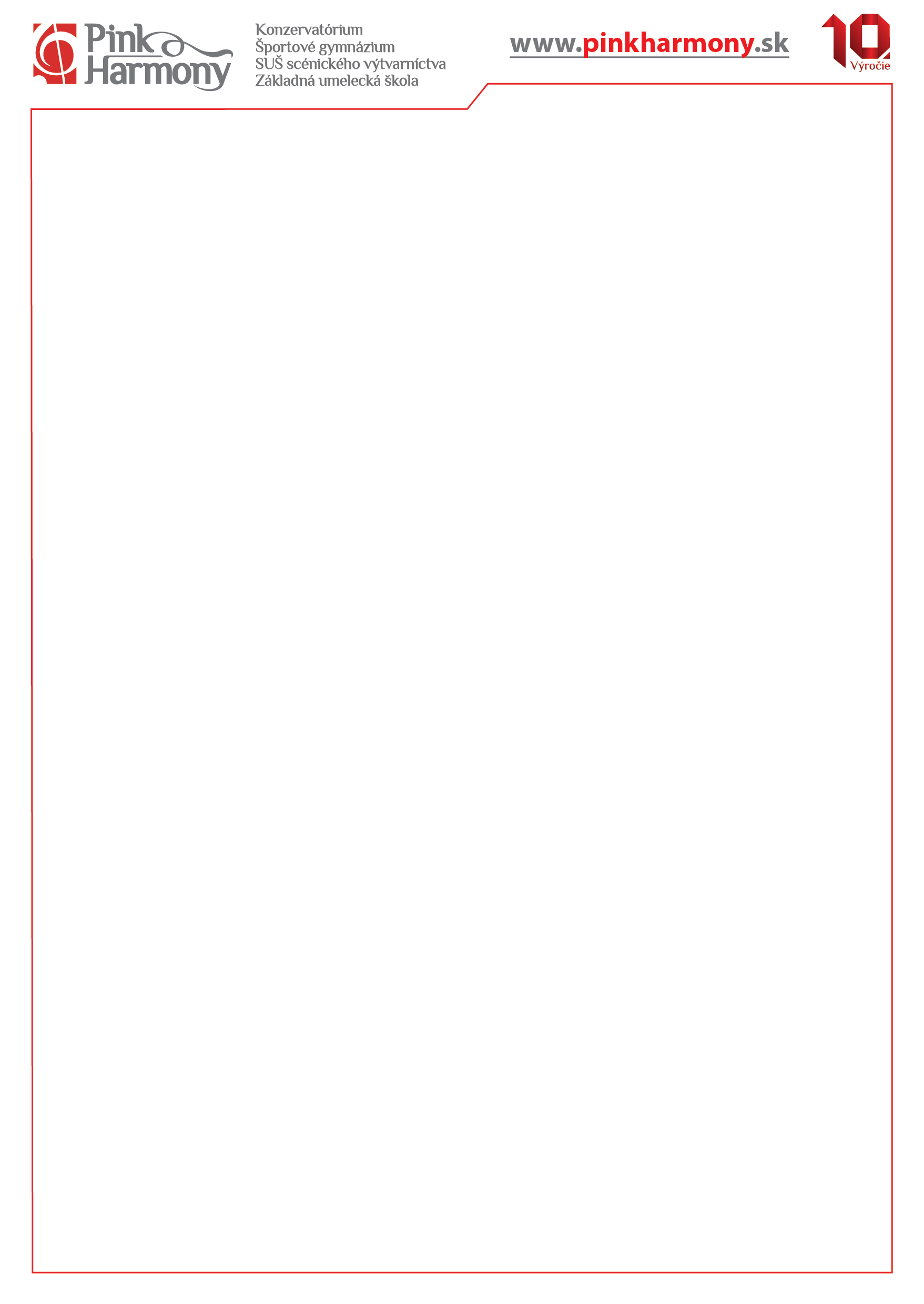 PRIHLÁŠKA - ŠANCA PRE TALENTY„Touto prihláškou potrvdzujem svoju účasť na podujatí Šanca pre talenty, ktoré sa uskutoční v stredu dňa 29. 11. 2017 v priestoroch Škôl športu a umenia PinkHarmony vo Zvolene.“_____________________KONTAKTNÉ ÚDAJEMeno a priezvisko:................................................................................................................................Dátum narodenia:...................................................................................................................................Názov a adresa školy:............................................................................................................................Tel.č.:.........................................................................  E-mail:...................................................................Zameranie*: Hudba (nástroj):______________Spev (pop/opera):____________TanecVýtvarné umenieHerectvo*(správnu možnosť zakrúžkujte)Záujemcovia o workshop výtvarného zamerania si so sebou prinesú ukážky svojich prác.		Záujemcovia o workshop so zameraním na hudbu a spev si prinesú vlastný notový materiál, prípadne hudobný podklad.Záujemcovia o workshop zameraný na tanec si prinesú tanečnú obuv/ úbor.Záujemcovia o workshop zameraný na herectvo si pripravia text, s ktorým chcú pracovať.____________Svoju účasť prosím potvrďte zaslaním vyplnenenej prihlášky na e-mail: info@pinkharmony.skalebo telefonicky na tel. č. 0918 958 780 najneskôr do 23. 11. 2017 do 15.00 hod.–PinkHarmony - Školy športu a umenia.Gymnázium - Konzervatórium - SUŠSV - ZUŠ.J. Jesenského 42, 96001 Zvolenwww.pinkharmony.sk